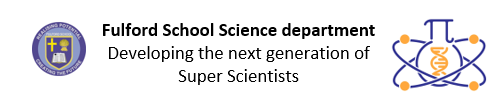 Paper 2 Key termsIn this booklet you will find key terms that you have used in science this year; these will be useful to learn for your second Year 11 Mock.You need to try and learn and remember all the key terms, with their definitions.  One way of doing this is to make each one into a revision card, with the term on one side and its definition on the other – look at this example: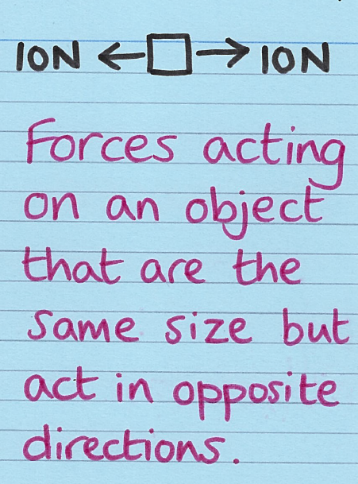 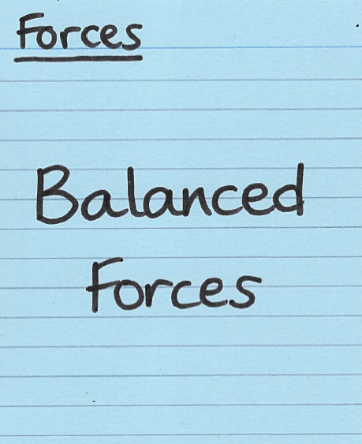    Use this table to record how many revision cards you have made, then  
       practise using them – ask a friend to test you!       Good luck – from Fulford School Science Department    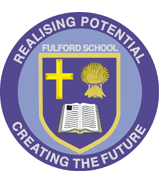 Fulford School Science DepartmentDeveloping the next generation of Super Scientists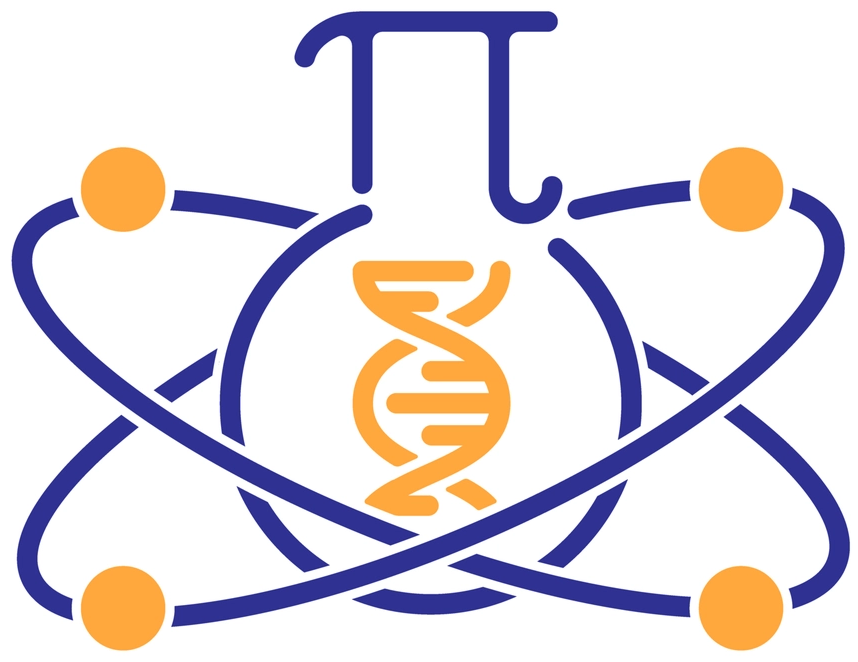 PhysicsTopic P5 Forces – Part 1Resultant forceSingle force that can replace all the forces acting on an object and have the same effect.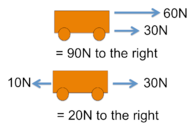 Speed Speed is a measure of how fast an object travels: how far it goes in a given time. Speed(m/s)   = distance (m)/ time  (s)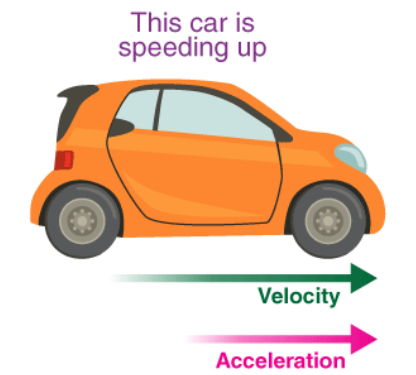 Velocity The velocity of an object is its speed in a given direction. Velocity is a vector quantity.Acceleration Rate of change of velocity(in metres per second per second, m/s2).Acceleration = change in velocity/ time Newton’s First LawIf the resultant force acting on an object is zero and:• the object is stationary; the object remains stationary• the object is moving; the object continues to move at thesame speed and in the same direction. 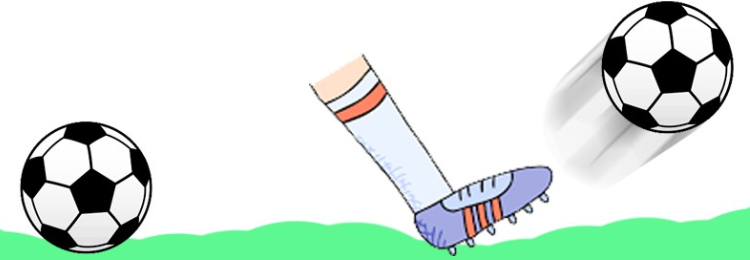 Five key ideas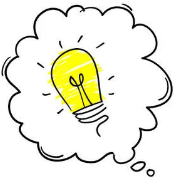 Scalar quantities have magnitude only e.g.  time, mass and speed. Vector quantities have magnitude and direction e.g., force, displacement and velocity.Contact forces: the objects are physically touching e.g friction.Non-contact forces: the objects are physically separated e.g., the magnetic force.. 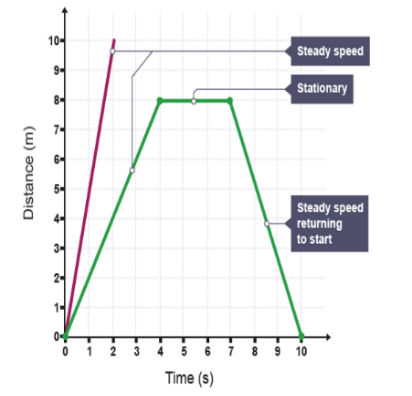 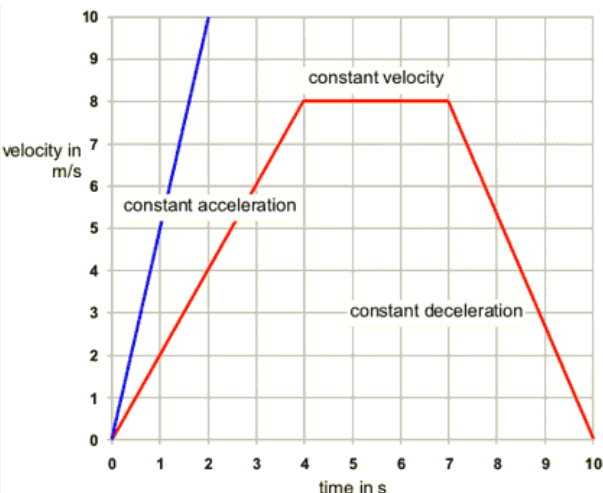 Fulford School Science DepartmentDeveloping the next generation of Super Scientists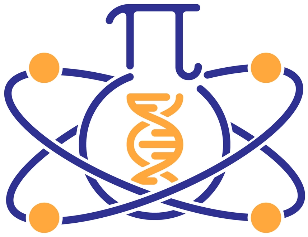 PhysicsTopic P5 Forces – Part 2Newton’s Second LawThe acceleration of an object is proportional to the resultant forceacting on the object, and inversely proportional to the mass of theobject.Force (N) = mass (kg) x acceleration (m/s2) 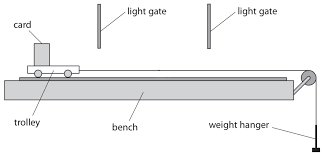 Newton’s Third LawWhenever two objects interact, the forces they exert on each otherare equal and opposite.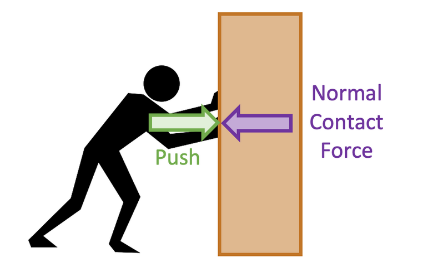 Thinking DistanceThis is the distance that you travel while reacting to a stimulus until you get your foot onto the brake pedal.  Thinking distance depends on drugs, alcohol, tiredness and distractions.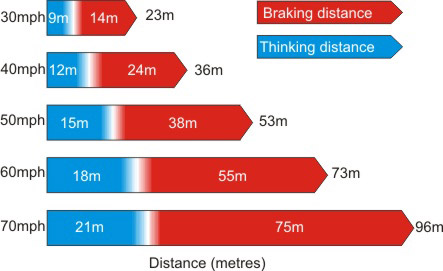 Braking DistanceThis is the distance you travel from pressing the brake pedal until you come to a stop.  Braking distance depends on condition of tyres/ brakes/ road and the speed and mass of the vehicle.Stopping DistanceStopping distance = Thinking distance + Braking distanceFive key ideasWhen a spring is stretched, the spring may return to its original shape.  In this case the deformation of the spring is said to be elastic.When a spring is stretched, the spring may return to its original shape.  In this case the deformation of the spring is said to be elastic.The extension of a spring is directly proportional to the force acting on it provided that the limit ofproportionality is not exceededForce (N) = spring constant(N/m) x extension(m) The extension of a spring is directly proportional to the force acting on it provided that the limit ofproportionality is not exceededForce (N) = spring constant(N/m) x extension(m) If the spring is stretched too far then the spring will never return to its original length.  The deformation is said to be inelastic.Weight is the force acting on an object due to gravity (in newtons, N).Weight (N) = Mass (kg) x Gravitational field strength (N/kg)W = m gWeight is the force acting on an object due to gravity (in newtons, N).Weight (N) = Mass (kg) x Gravitational field strength (N/kg)W = m gLimit of proportionality: When extension is no longer proportional to force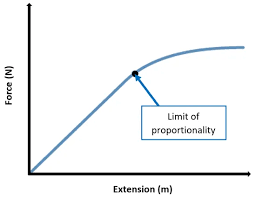 Limit of proportionality: When extension is no longer proportional to forceIf the spring is stretched too far then the spring will never return to its original length.  The deformation is said to be inelastic.Fulford School Science DepartmentDeveloping the next generation of Super ScientistsPhysicsTopic P6 Part 1 – WavesAmplitude The amplitude of a wave is the maximum displacement of a pointon a wave away from its undisturbed position.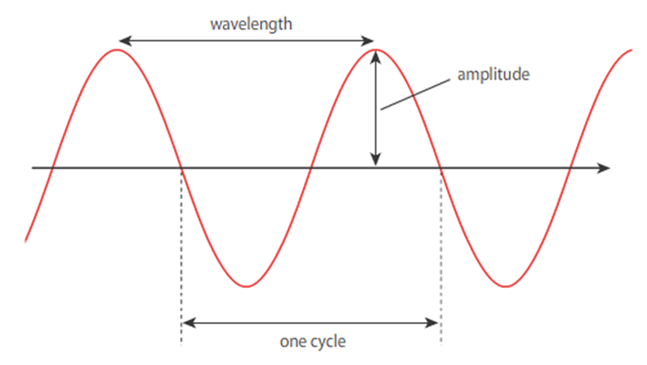 Wavelength, The distance from one point to the identical point on the next wave. Measured in metres. Frequency, fThe number of waves passing a point in one second, this is measured in Hertz (Hz).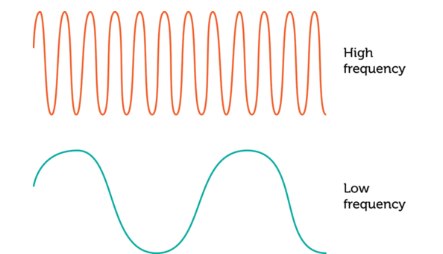 Longitudinal wavesLongitudinal waves are where the direction of vibration is parallel to that of the wave.An example is a sound wave.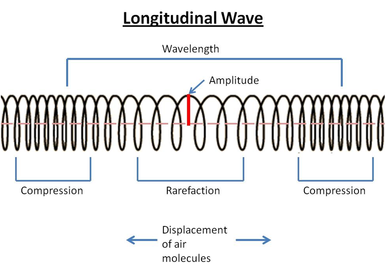 Transverse wavesThe particles within the wave move perpendicular (at 90o) to the direction the wave is travelling.  Examples are water waves and electromagnetic wave.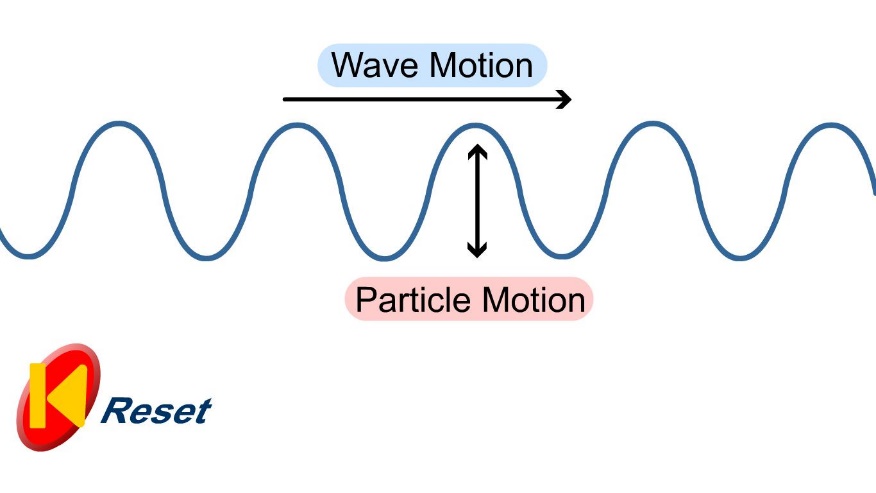 Five key ideas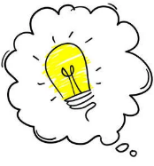 Wave speed (m/s) = frequency (Hz) x wavelength (m) V= f ʎT = 1/f Time period (s) =(Hz)  Sound travels at 330m/s in air. Light travels faster than sound.A wave is vibrations that transport energy from place to place without transporting matter.A ripple tank is used to measure the speed of ripples on a watersurface.  Fulford School Science departmentDeveloping the next generation of Super ScientistsPhysicsTopic P6 Waves - Part 2Gamma Rays and X – rays. These are ionising radiations that can cause mutations of genes which could result in cancer. They are used in medical imaging and treatment.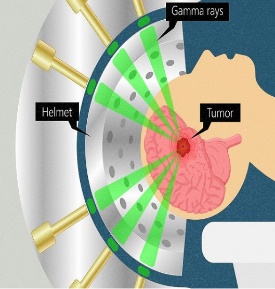 Ultra - violet wavesA type of electromagnetic wave that can be used for energy efficient lamps and sun tanning. They can cause sunburn, ageing of the skin and skin cancer. 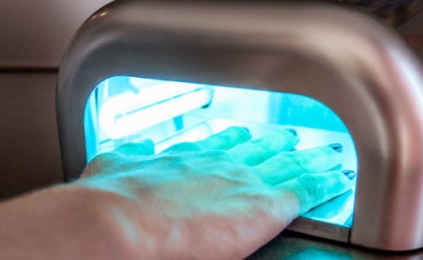 Visible lightThe part of the electromagnetic spectrum that we can see with our eyes.  It is used in fibre optic communication.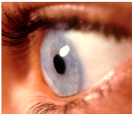 Infra – red radiationA type of electromagnetic wave continually emitted and absorbed by all objects, that can be used in electrical heaters.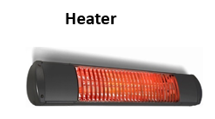 Microwaveand Radio wavesMicrowave is a type of electromagnetic wave that can be used for cooking or satellite communication. Radio waves are used for television and radio.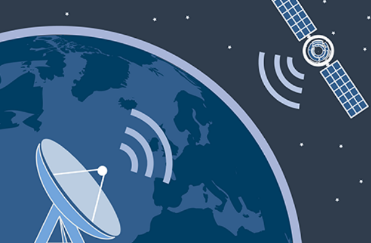 Five key ideasBlack surfaces absorb infrared waves better than white or shiny surfaces. Black surfaces emit infrared radiation quicker than light coloured surfaces.The Leslie cube is used to investigate how the amount of infrared radiation 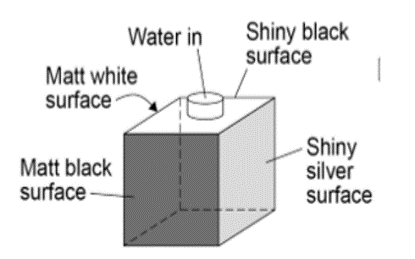 radiated by a surface depends on the surface.All electromagnetic waves travel at the same velocity in a vacuum: 300 000 000m/s.Ionising RadiationRadiation that has enough energy to knock electrons off atoms. The Electromagnetic spectrum 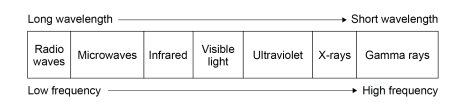 Fulford School Science DepartmentDeveloping the next generation of Super ScientistsPhysicsTopic P7 - Magnets and Electromagnetism Permanent magnetIt produces its own magnetic field.It can attract and repel other magnets and magnetic materials.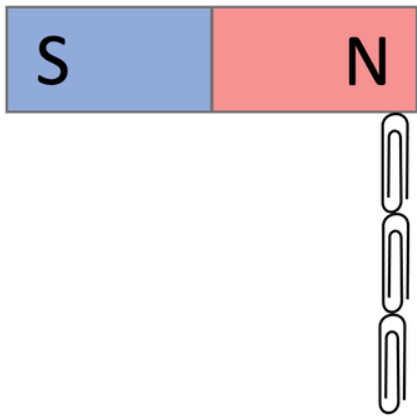 Induced MagnetsA material that becomes magnetic when placed in a magnetic field.  Induced magnets can only attract.Poles The places where the magnetic forces are the strongest.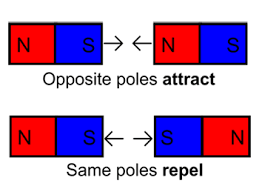 ElectromagnetA solenoid with an iron core is an electromagnet.(A solenoid is a coil of wire used to produce a magnetic field).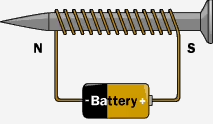 The motor effect (HT)A current-carrying wire in a magnetic field experiences a force.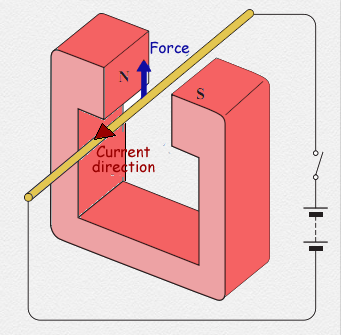 Five key ideas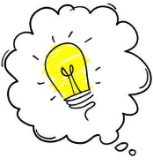 This is the magnetic field around a bar magnet 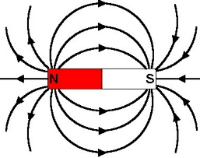 This is the magnetic field around a solenoid. 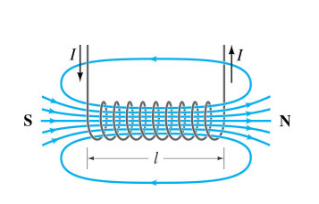 A magnetic field is an area around a magnetic where magnetic materials will experience a force.Remember the 4 magnetic materials: Steel, Iron, Nickel, CobaltWhen a current flows through a conducting wire a magnetic field is produced around the wire. 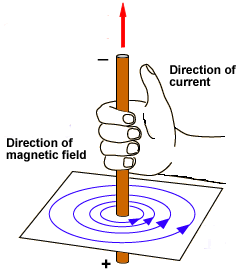 The strength of the magnetic field depends on the current through the wire and the distance from the wire.The strength of an electromagnet can be increased by:Increasing the currentIncreasing the number of turnsAdding an iron core 